Test Structure AssemblyEach group will work with a test structure wirebonded in lab D.  These are simple diode structures that typically are placed to the side of the sensor on the silicon wafer to monitor process parameters.  We will have three types of structure available:A diode from the Hamamatsu production of p-on-n sensors for D0Two n-on-p diode structures from R&D 8” wafer runs with Novati.  These are either 500 micron thick bulk silicon or a silicon on insulator sandwich with 200 micron active silicon on a 500 micron support wafer.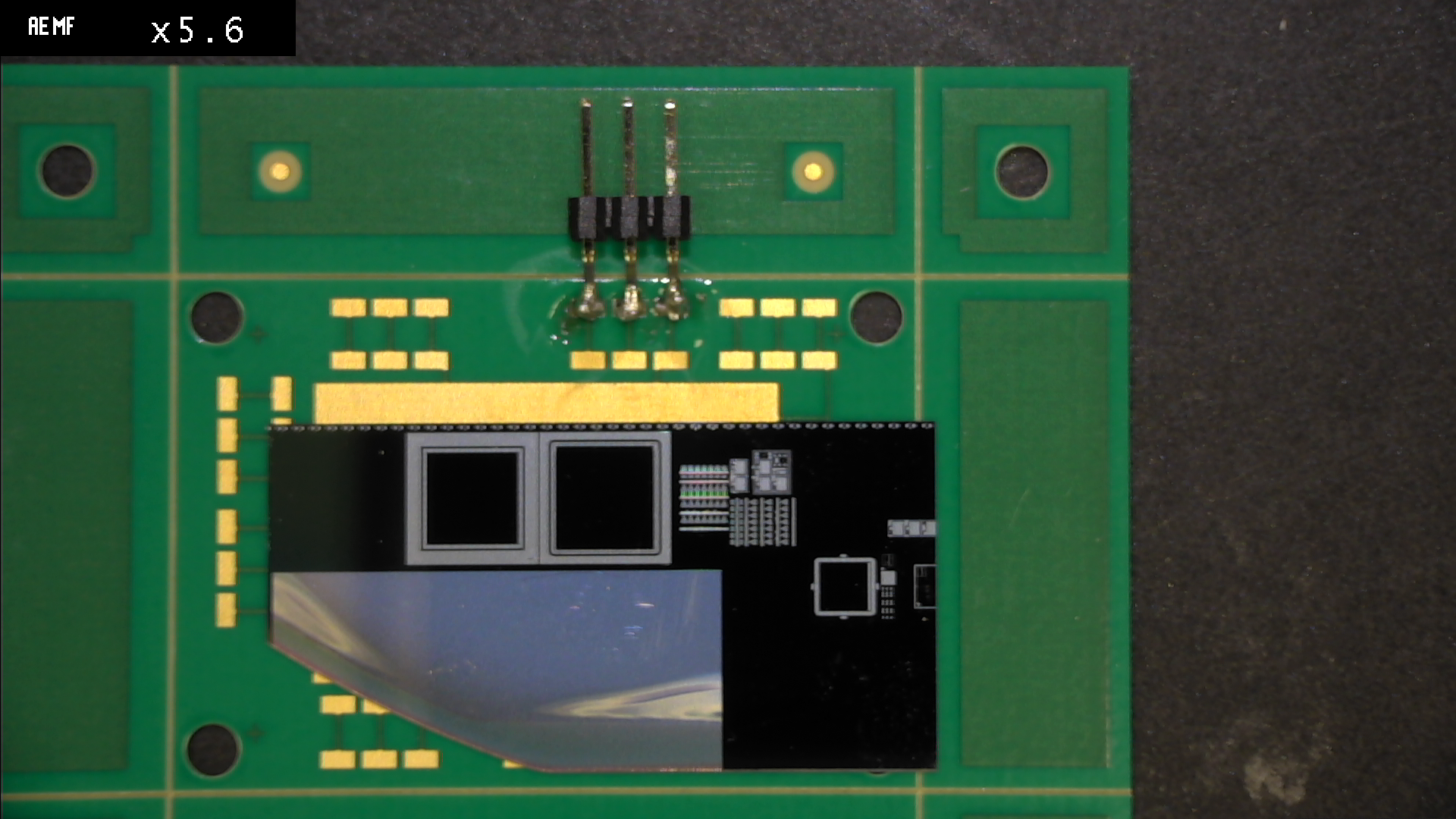 Figure  HPK diode assembly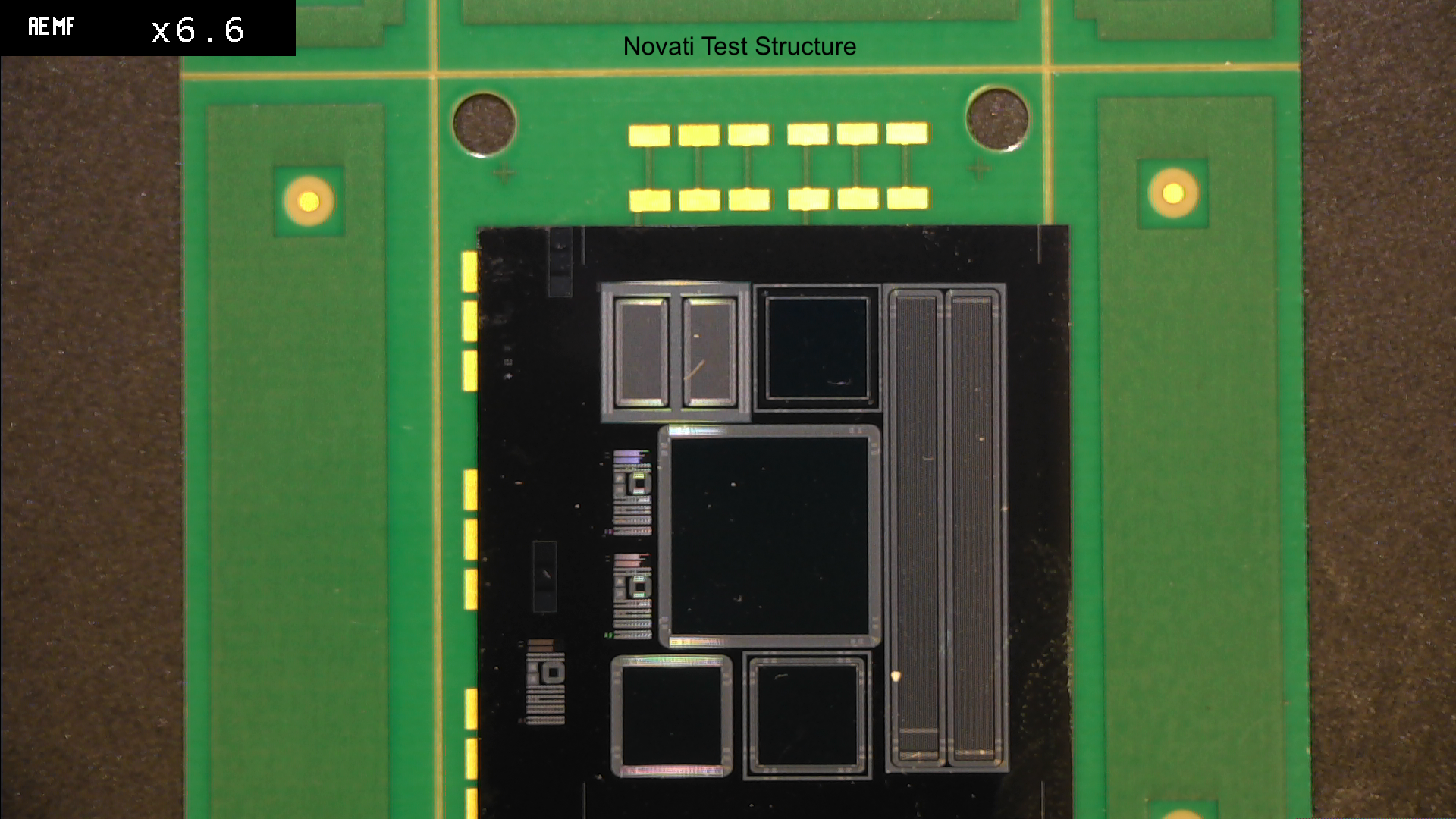 Figure  Novati structure with large and small diodes.Novati Process Split:The oxide and p-dose splits were used to optimize the processing. The parts will have been attached to the test boards and stake connectors soldered in place. You will need to wear booties, a hairnet and a gown to enter the clean room.  Use the probe station to look at the details of the structures, colors of implants, openings of the SiO (glass) passivation for wirebonding.  There are also structures for determining resistivity, surface conduction, doping density, and quality of lithography.  Use the XY readout on the probe station to measure the area of the diodes.  This will be used later in interpreting the CV curves.  Look at the strip detector (this is an ST detector from CMS fabrication).  Take the board to Michelle in the wirebonding area and have her bond the guard, diode and bias connections.  There are maps for each test structure type. Take the bonded structures back to the inspection station and verify the bonds are properly connected.  If you have time you can also look at the automatic probe station (now set up for testing of HGC wafers) as well as the infrared inspection station for bump bonded devices.WaferTypeOxideP-dose1903-13FZ(500)Dry5E+121903-15FZ(500)Wet5E+12F5SOI(200)Wet5E+12G2SOI(200)Wet5E+11